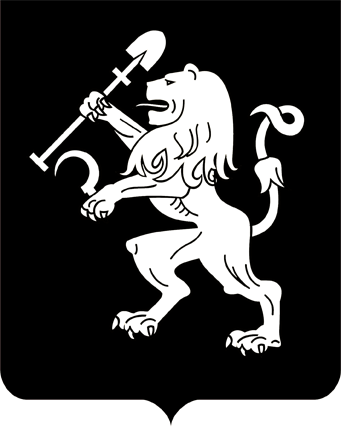 АДМИНИСТРАЦИЯ ГОРОДА КРАСНОЯРСКАПОСТАНОВЛЕНИЕО предоставлении Пятачкову В.П. разрешения на условно разрешенный вид использования земельного участкаВо исполнение решения Кировского районного суда города                 Красноярска от 30.03.2022 по делу № 2а-998/2022, апелляционного определения Красноярского краевого суда от 23.06.2022 по делу               № 33а-7425/2022, руководствуясь статьями 41, 58, 59 Устава города Красноярска,ПОСТАНОВЛЯЮ:1. Признать утратившим силу постановление администрации города от 14.01.2022 № 22 «Об отказе Пятачкову В.П. в предоставлении разрешения на условно разрешенный вид использования земельного участка».2. Предоставить Пятачкову Виктору Петровичу разрешение                на условно разрешенный вид использования «для индивидуального жилищного строительства (код – 2.1)» в отношении земельного участка                 с кадастровым номером 24:50:0600196:1308, расположенного в территориальной зоне развития жилой застройки перспективной (ПО) по адресу: г. Красноярск, С.т. Сад 1/309, участок 181, с целью размещения  объекта индивидуального жилищного строительства. 3. Настоящее постановление опубликовать в газете «Городские новости» и разместить на официальном сайте администрации города.Исполняющий обязанностиГлавы города								       В.А. Логинов08.08.2022№ 694